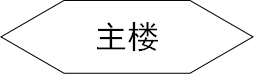 海洋科学与工程学院1列资源与环境学  院4列动物医学院2列动物科技学院2列园艺学院2列食品科学与工程学院5列化学与药学院5列理学与信息科学学院8列农学院3列植物医学学院2列经  济学院9列管理学院13列机电工程学院6列建筑工程学院5列人文社会科学学院4列外国语学院3列动漫与传媒学院5列园林与林学院3列艺术学院2列国际教育学院2列生命科学学院2列